ПРОЕКТРоссийская ФедерацияРостовская область Тацинский районМуниципальное образование «Михайловское сельское поселение»Администрация Михайловского сельского поселенияРешение_________ 2020 года                              №	____                                х. МихайловОб определении мест, предназначенныхдля выгула домашних животных на территории Михайловского сельского поселенияВ целях регулирования вопросов в сфере благоустройства территории муниципального образования в части содержания домашних животных и повышения комфортности условий проживания граждан, в соответствии со статьей 8 Федерального закона Российской Федерации от 27.12.2018 года № 498-ФЗ "Об ответственном обращении с животными и о внесении изменений в отдельные законодательные акты Российской Федерации", статьей 14 Федерального закона от 06.10.2003 № 131-ФЗ"Об общих принципах организации местного самоуправления в Российской Федерации",  Уставом муниципального образования Михайловского сельского поселения,Собрание  депутатов  РЕШИЛО:        1. Определить места для выгула домашних животных на территории Михайловского сельского поселения, согласно Приложению 1.        2. Утвердить требования к виду и размещению указателей «Выгул домашних животных» согласно Приложению 2.         3. Появление с домашними животными запрещается:- на детских спортивных площадках;- в местах массового отдыха;- на территориях детских, образовательных и лечебных учреждений;- в организациях общественного питания, магазинах.         Действие настоящего пункта не распространяется на собак-поводырей.                  4. Выгул домашних животных допускается только под присмотром их владельцев.          5. Выгул собак на специально отведенных местах допускается без намордника и поводка.          6. Экскременты домашних животных после удовлетворения последними естественных потребностей должны быть убраны владельцами указанных животных и размещены в мусорные контейнеры, предназначенные для сбора твердых бытовых отходов.          7. За нарушение требований, указанных в пп. 1, 2, 3, 4, 5, 6 настоящего решения, владельцы домашних животных привлекаются к административной ответственности в порядке, предусмотренном действующим законодательством.         8. Настоящее решение подлежит обнародованию и размещению на    официальном сайте Администрации Михайловского сельского поселения    в    информационно-телекоммуникационной сети «Интернет».         Настоящее решение вступает в силу по истечению 10 дней после его официального опубликования в «Информационном вестнике Михайловского сельского поселения».Председатель Собрания депутатов - глава Михайловского сельского поселения						                      А.В.БондаренкоПРИЛОЖЕНИЕ 1
к решению Администрации
Михайловского сельского поселения    от __.__.____ №          
Перечень мест для выгула домашних животных на территории Михайловского сельского поселения    
      -х. Михайлов – Северная окраина хутора,  примерно в 30 м от дома № 31, пер.Колхозный.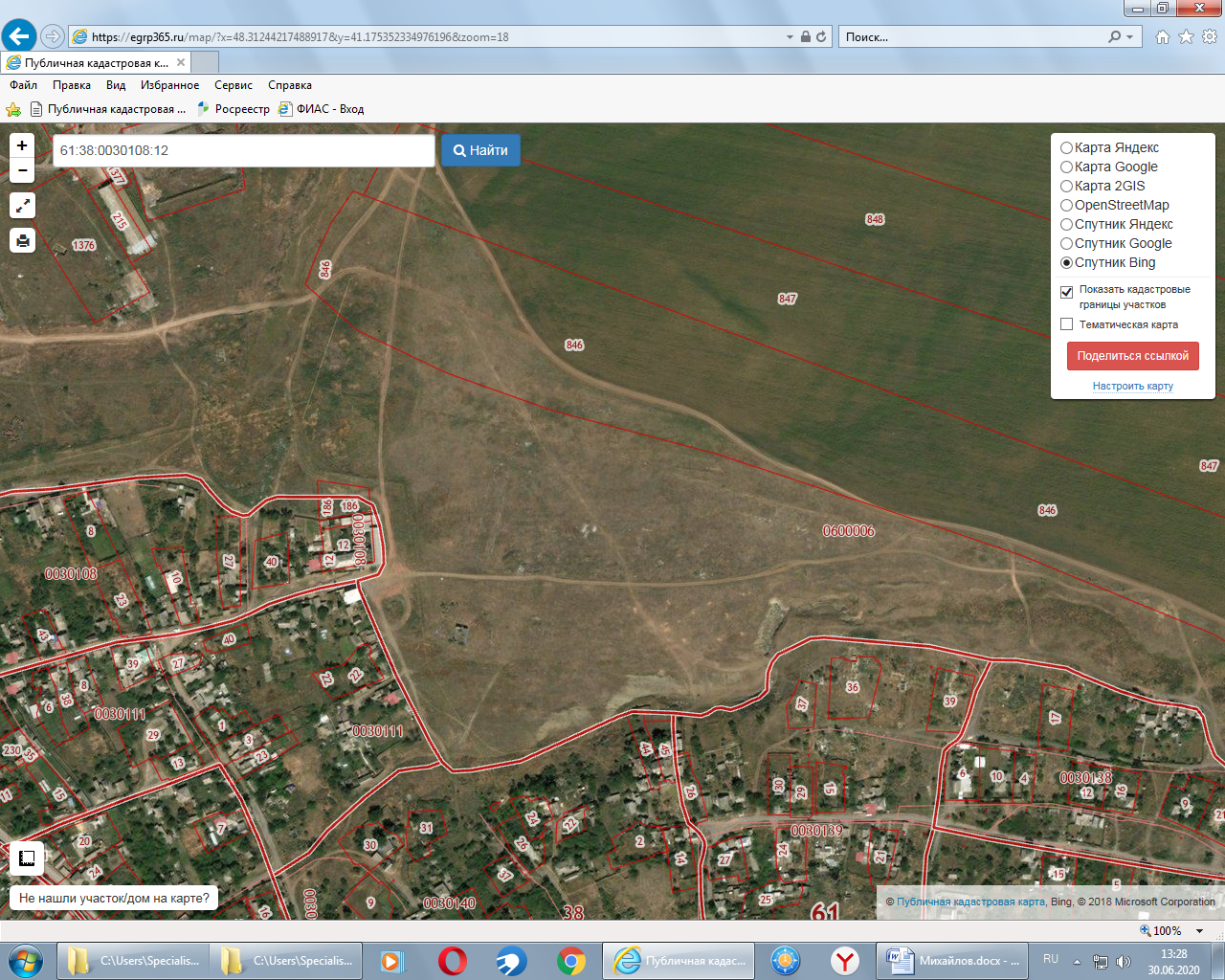 -х. Зарубин – Северо-Западная окраина хутора, примерно  в 20 м от дома № 47, ул.Ленина.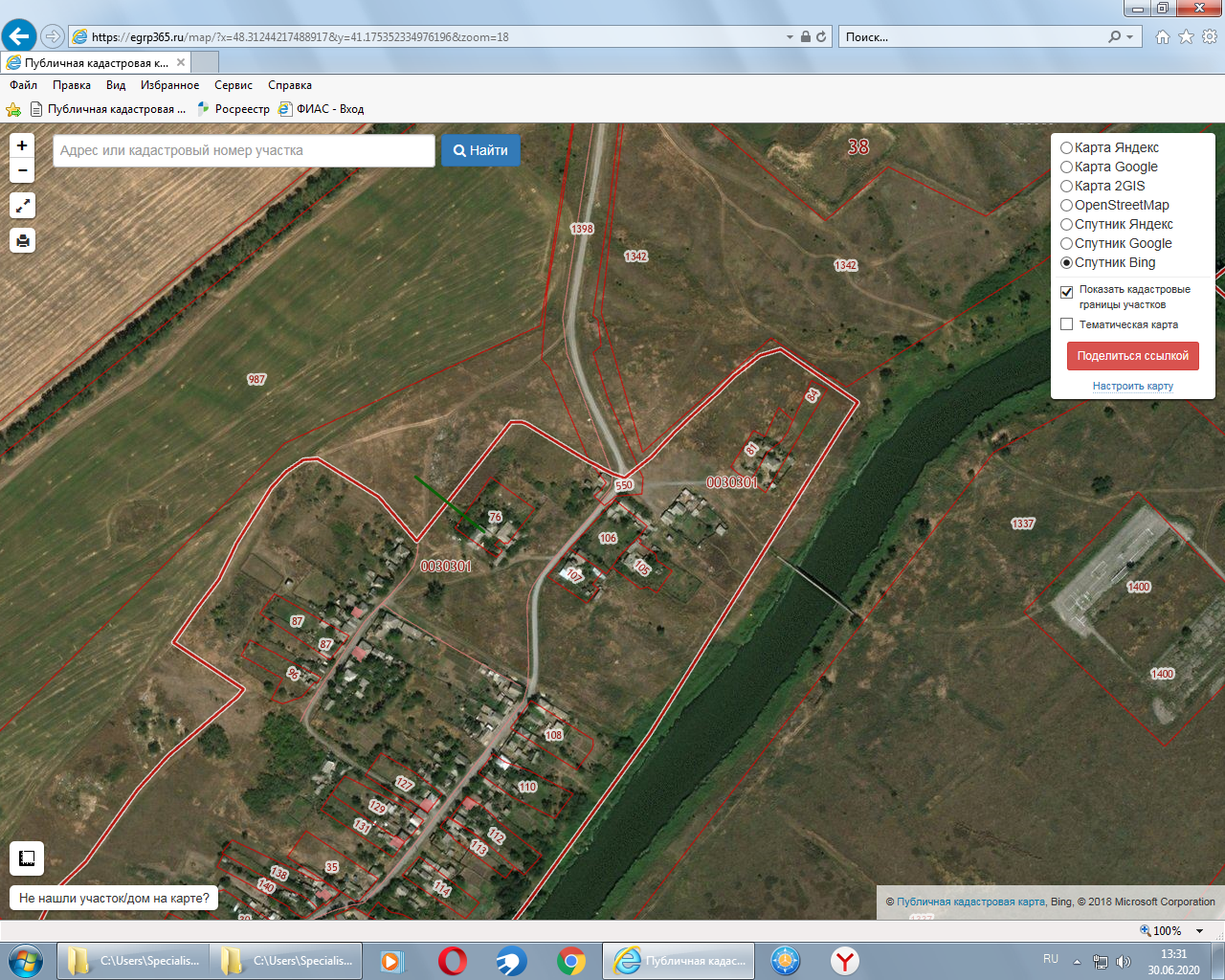 
     -х. Карпово-Обрывский - Юго-Западная окраина хутора, примерно  в 20 м от дома № 30, ул.Роза Люксембург.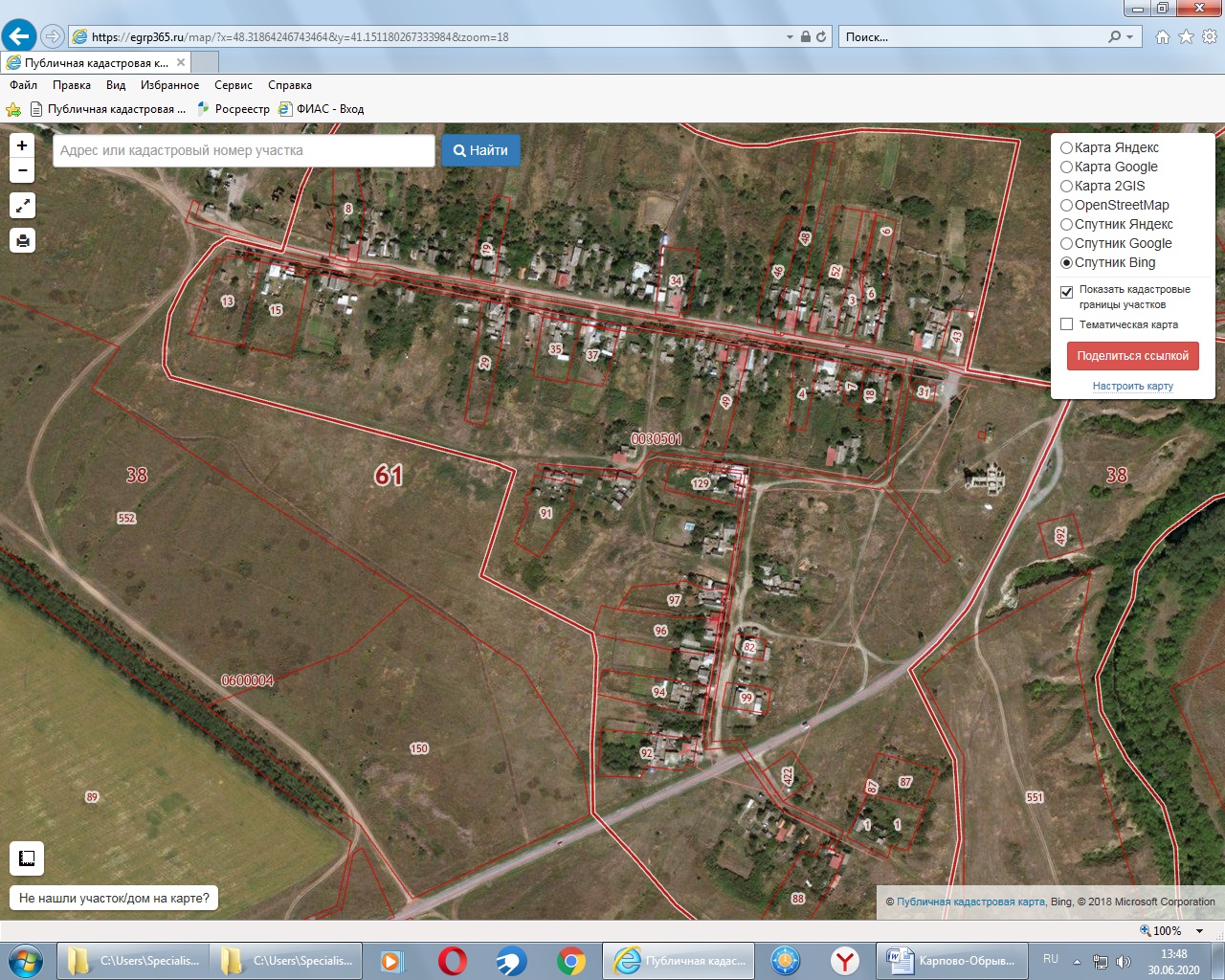   -х. Маслов - Северо-Западная окраина хутора, примерно  в 20 м от дома № 20, ул.Щорса.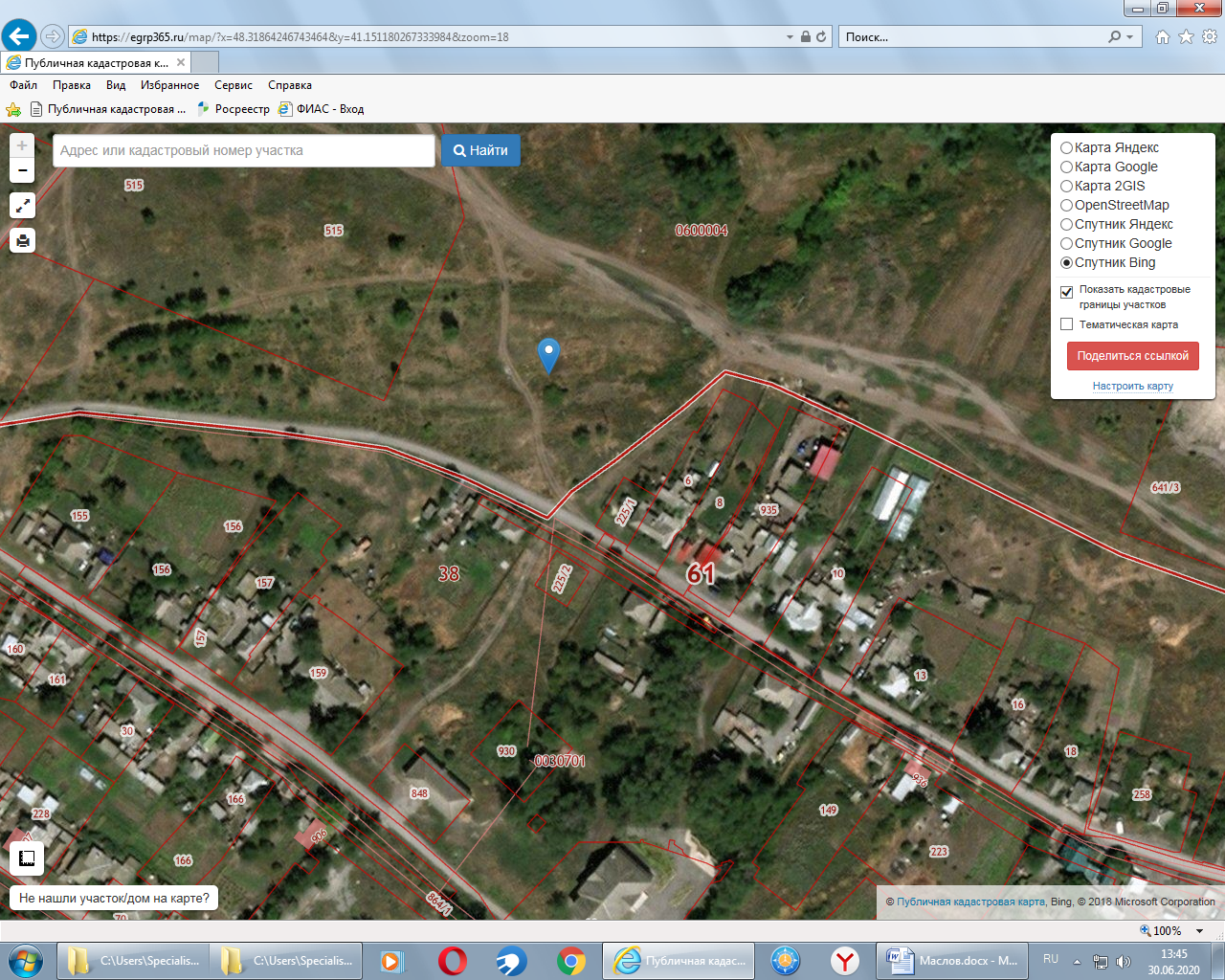  -х. Комиссаров -  Северо-Восточная окраина хутора, примерно  в 30 м от дома № 22, ул.Степная.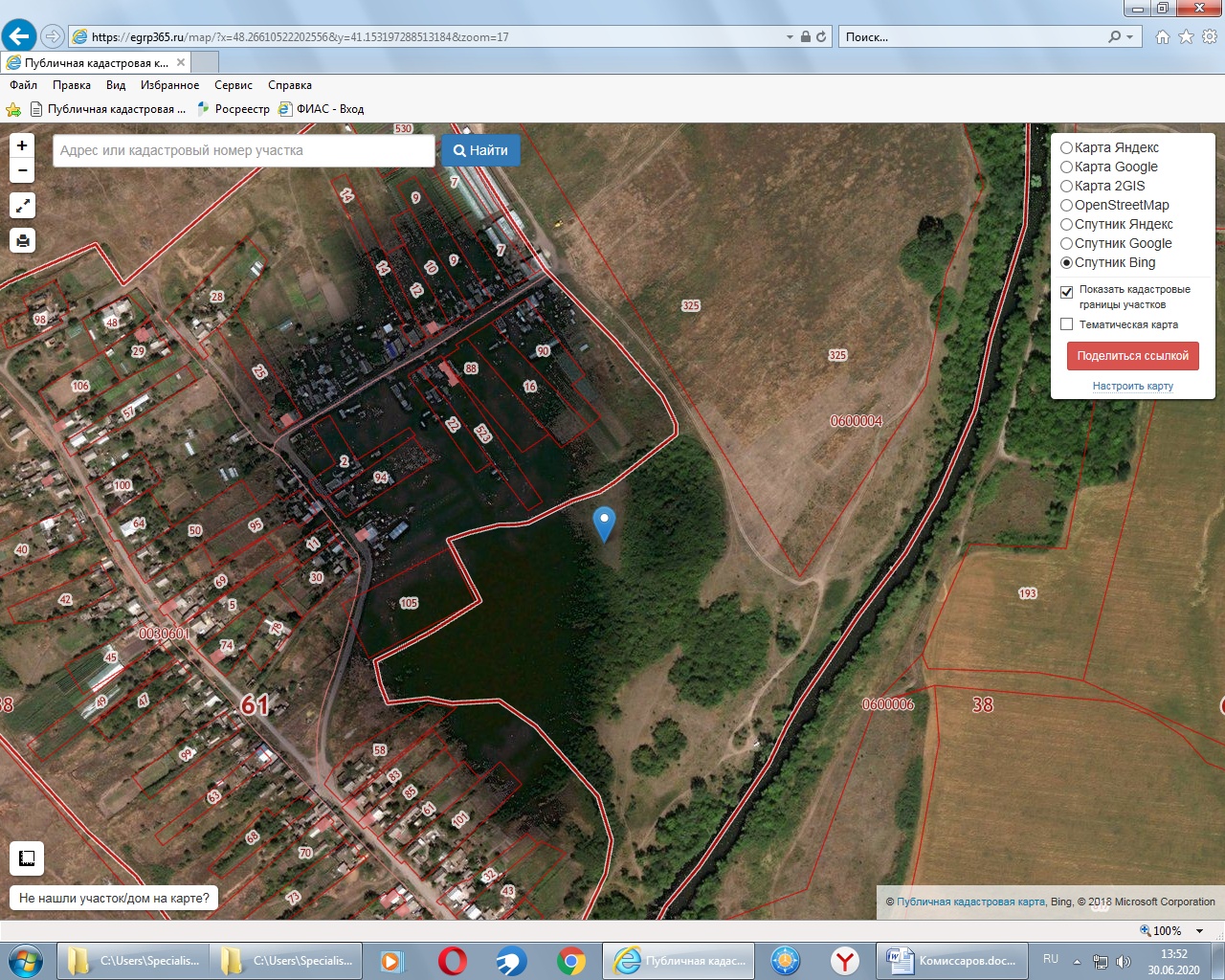   -х. Игнатенко - Юго-Восточная окраина хутора, примерно  в 30 м от дома № 27, ул.Чапаева.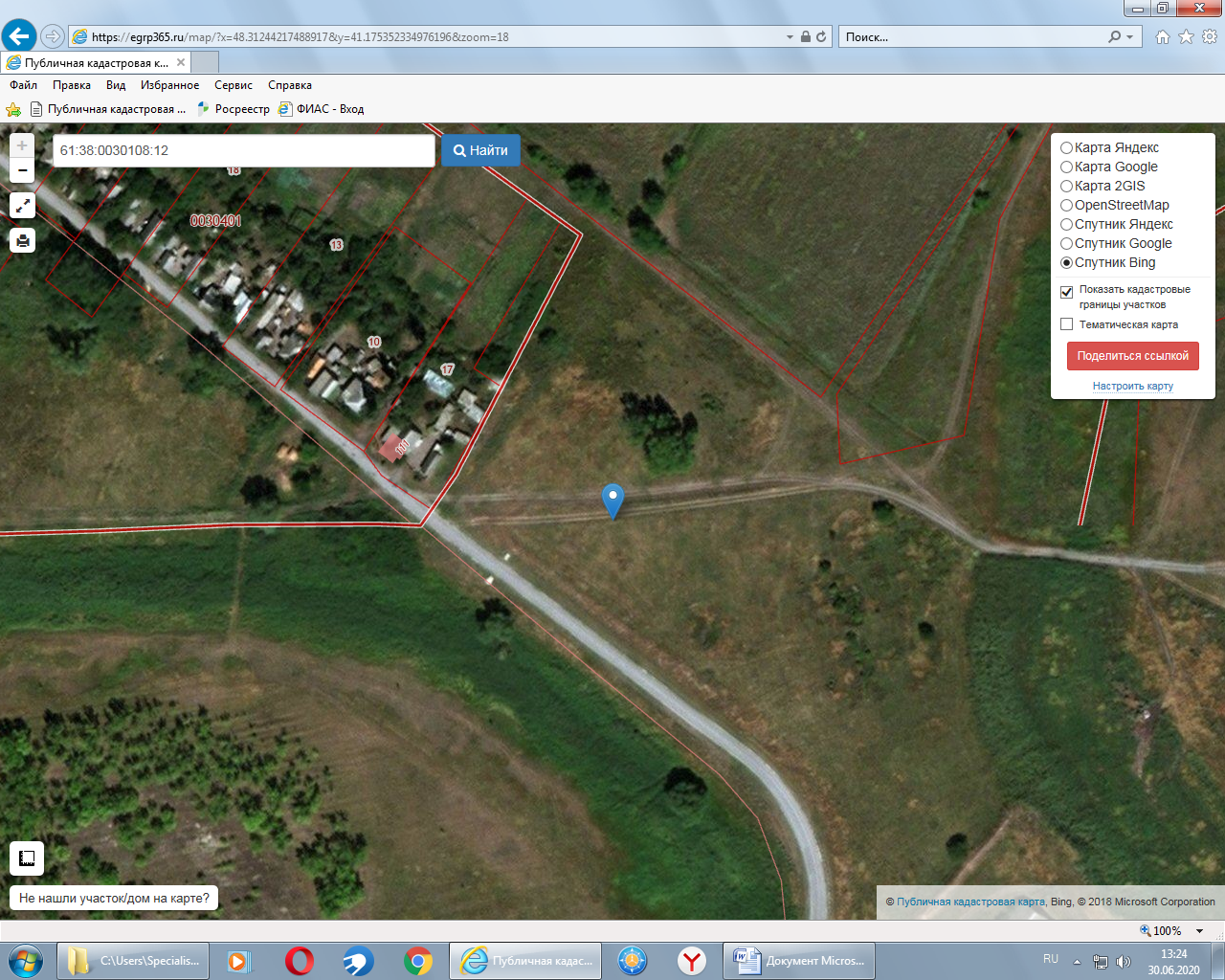  -х. Гремучий - Восточная окраина хутора, примерно  в 20 м от дома № 98, ул.А.Швыдкова.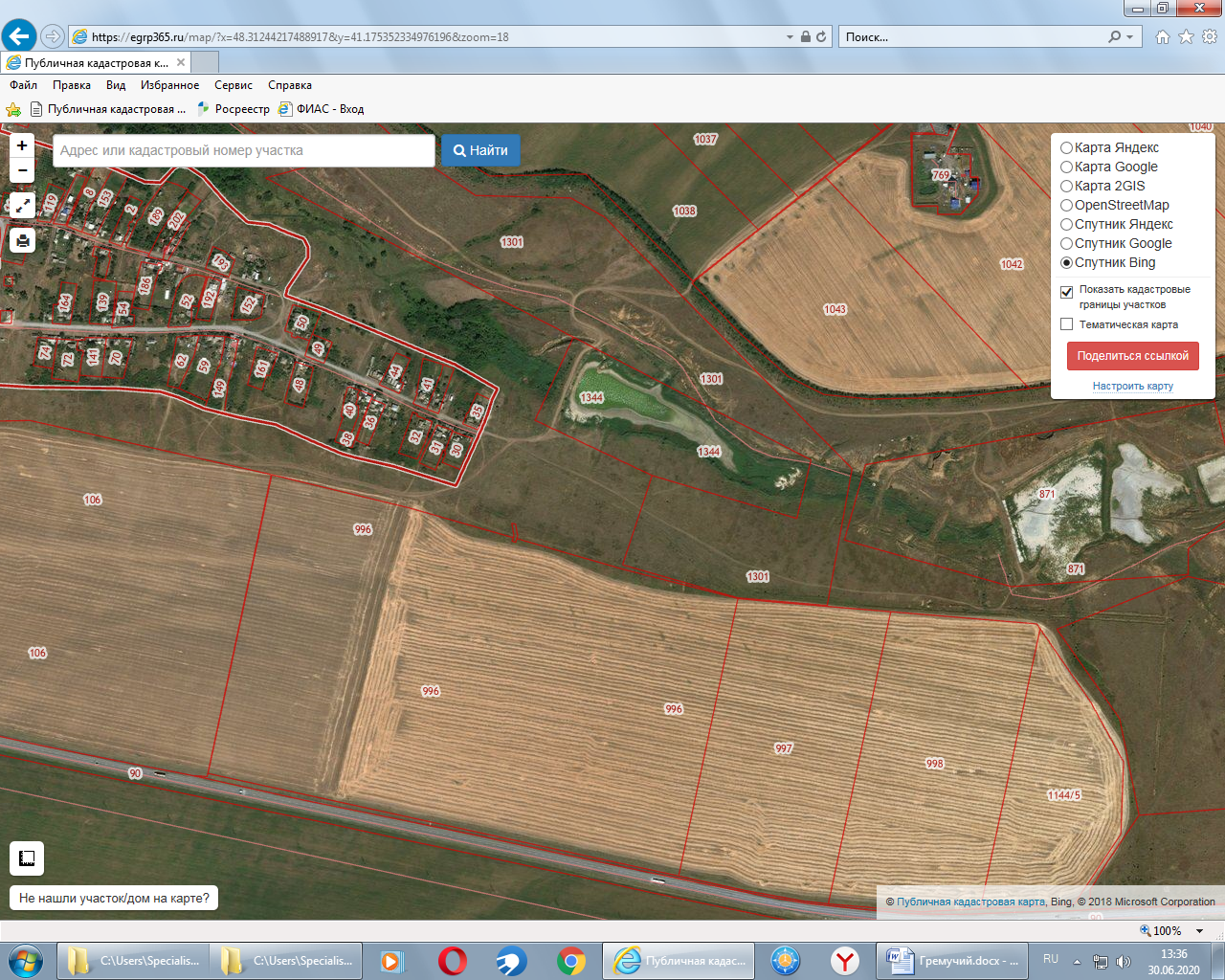  -х. Потапов - Северо-Восточная окраина хутора, примерно  в 20 м от дома № 6, ул.Школьная.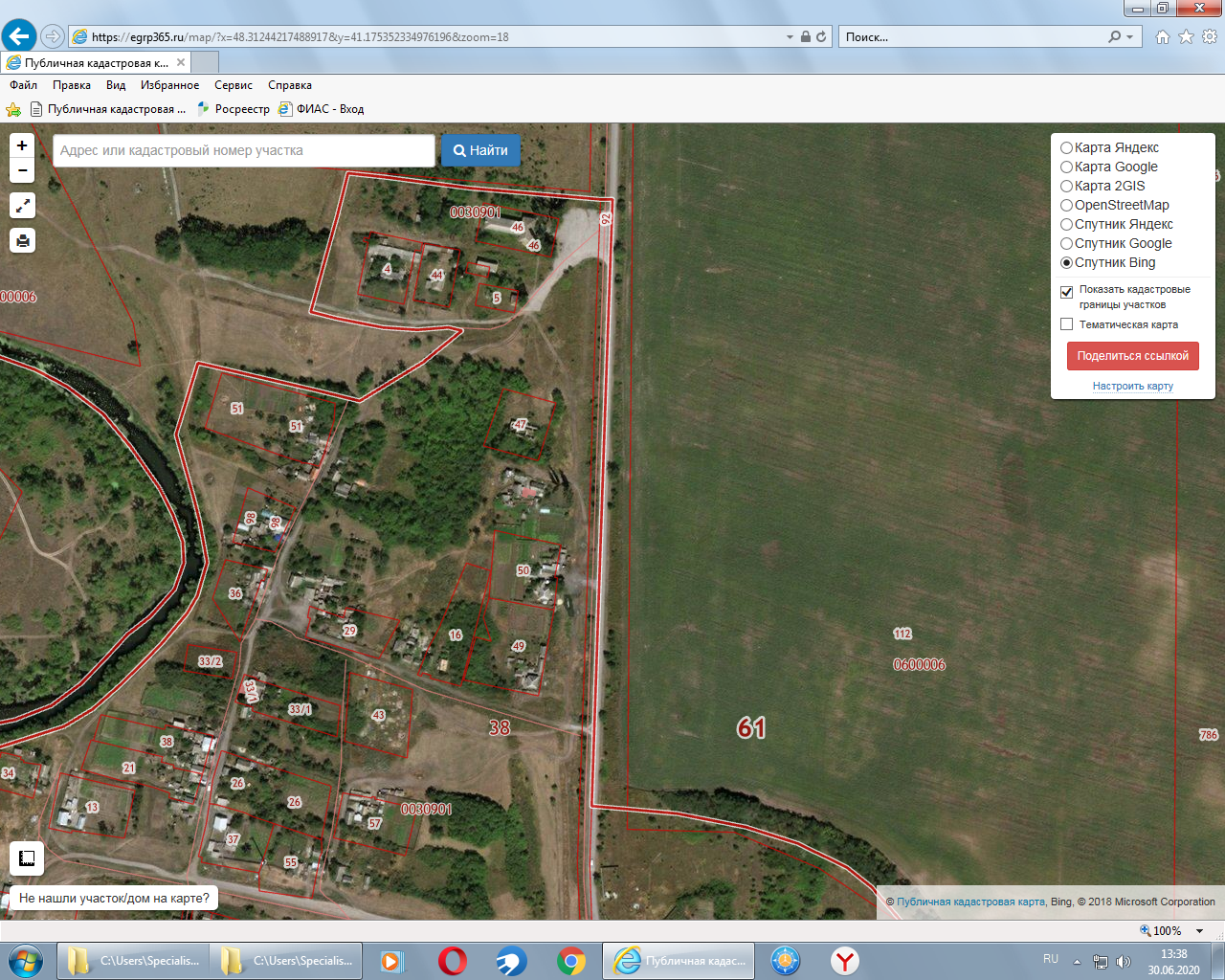 - х. Новопавловка - Северная окраина хутора, примерно  в 20 м от дома № 21, ул.Колхозная.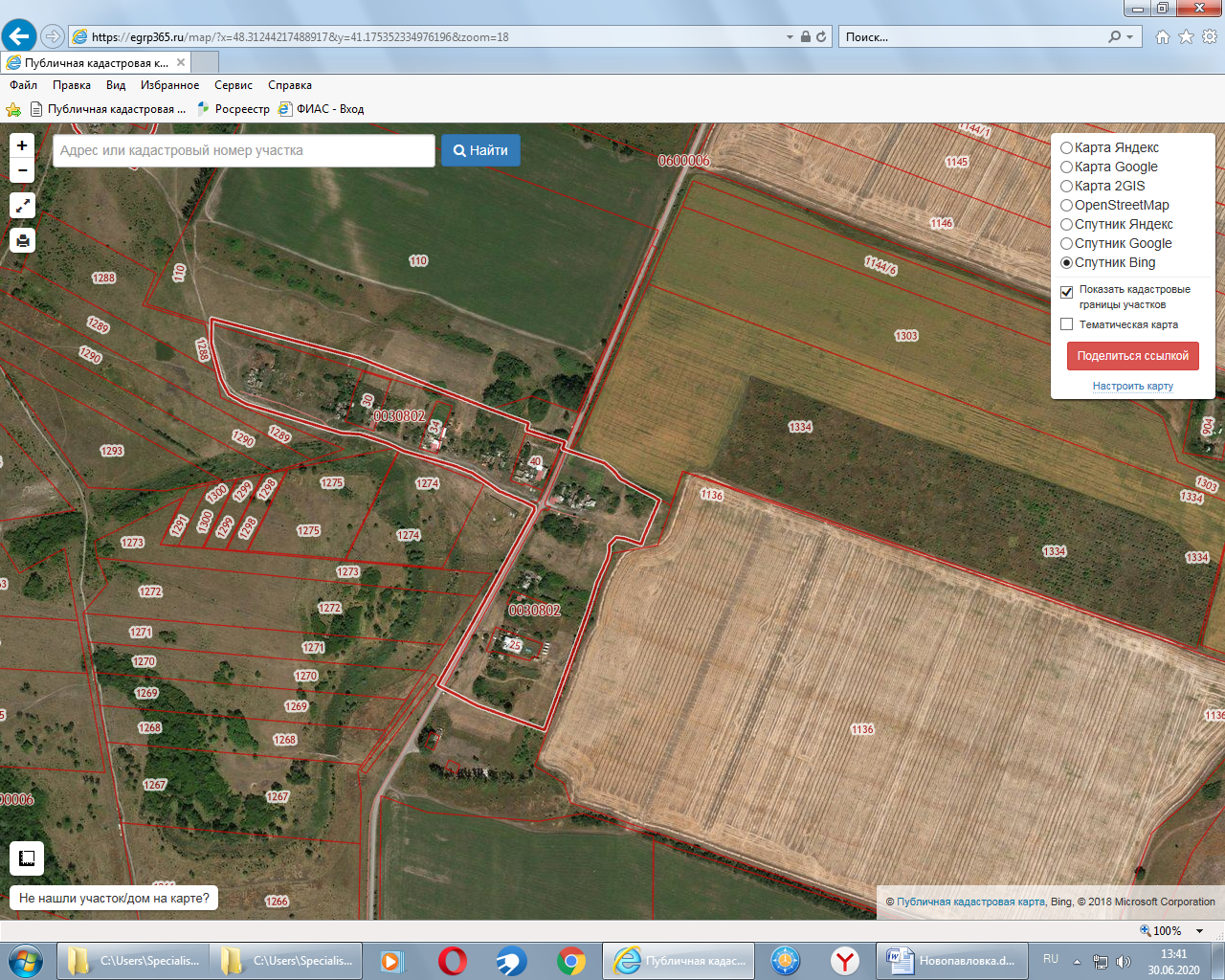 ПРИЛОЖЕНИЕ 2
к решению Администрации
Михайловского сельского поселения    от __.__.____ №Требования к виду и размещению указателей «выгула домашних животных»       1. Границы территории места для выгула домашних животных обозначаются Администрацией Михайловского сельского поселения указателями «выгула домашних животных», размещаемые по периметру границ данной территории на высоте не ниже 1,5 метров от уровня земли, на расстоянии, обеспечивающем видимость от одного указателя до следующего ближайшего.       2. Указатели «выгула домашних животных» изготавливаются из деревянных или металлических материалов, размерами: ширина не менее 30 см, высота не менее 20 см, окрашиваются красителем красного цвета с наружной стороны периметра территории и жёлтого цвета с внутренней стороны периметра территории, а также снабжаются текстом красителя чёрного цвета «выгула домашних животных»:      2.1. Вид указателя «выгула домашних животных» с наружной стороны периметра территории.       2.2. Вид указателя «выгула домашних животных» с внутренней стороны периметра территории.